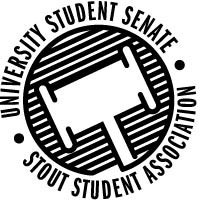 Figure 1: Stout Student Association Logo7:00 PM - Microsoft Teams Virtual Meeting50th Congress, 23nd Session, March 31st, 2020Call to Order 7:04 Pledge of AllegianceAcknowledgement of CountryRoll CallPresident Canon – Excused Standing Committee Roll CallExecutive – All present Organizational – All present Financial – Advisor Lee excused Sustainability – Senator CashDiversity and Inclusivity- No meeting Visibility and Outreach – N/AInformation Technology – All presentCongressional – No Meeting Words of Wisdom – Senator O’Leske"You are the sum total of everything you've ever seen, heard, eaten, smelled, been told, forgot - it's all there. Everything influences each of us, and because of that I try to make sure that my experiences are positive." Maya AngelouDirector McConville will have words of wisdom next week. Public Forum for Non-Agenda Items (Maximum 5 Minutes)Senator Leonard believes we should reach out to the Provost about what is happening with the credit/no credit grading system. VP Johnson received some information at his advisement day meeting about the topic that he will discuss later. He will also be inviting the provost to the next meeting. Open ForumDirector Kangas received a FAQ’s sheet about the credit/no credit policy and will be sending it out after the meeting. Senator Schwitzer stated he uploaded an FAQ’s sheet and the Chancellor’s letter regarding credit/no credit grading that he had on Slack. Approval of the MinutesSenator Schwitzer added the words of wisdom full quote as a friendly amendment to the minutes. Minutes are approved unanimously  Unfinished Business50.20.01 Bylaws and Constitution editsThis motion opens the Bylaws and the Constitution for editingThe committee changed the public forum for non agenda items to public comments. The committee made the complaint procedure. This is for general complaints and does not have to be the first step in the impeachment process. The procedure will be a complaint form that will only be accessible to the President, Vice President, and the Advisor. The Chief Justice will handle the complaint procedure after the complaint is made. If the complaint is about President or Vice President, the Advisor will give the materials to the Chief Justice. For more specific details you can contact Vice President Johnson about the bylaws document from the committee. There is an amendment that was made so that if there is no Chief Justice the Advisor will work with two SSA members that are independent of the complaint to discuss the complaint. The committee made changes to the senator at large positionsThe committee made changes to the senator of accessibility and accommodations so that Director of Disability services is involved in the appointment of the senator. The committee made changes regarding green fee allocations in the Sustainability Council. There is also addition made to have the president appoint all unelected senator positions. Director Beaulieu made an amendment to change it so that the president appoints all senators unless the position senator description says otherwise. This motion was struck down completely and was changed so that all appointed positions be approved by a motion from USS of SSA.There is no edits that have been made on the Constitution since last time. Director Beaulieu moved to postpone the Bylaws and Constitution Edits for one meeting. Approved unanimously New Business50.23.01 Motion to Recommend Student Technology Fee One-Time Funding for a Printing KioskThis motion is to approve Student Technology Fee funding in order to purchase a printer in the Memorial Student CenterThe Information Technology committee is trying to increase accessibility for printing by adding a printer in MSC. This kiosk will provide more printing for students and make printing on campus more efficient. Paper will be provided for the printer, so students do not have too. Senator O’leske stated that Whitewater has a similar system and it worked really well. The printers in the resident halls will still remain free. There are some concerns about the printing kiosk being right by the compost and recycling bins in the MSC. Director Beaulieu made a motion to approve the funding under the stipulation that the committee talk about the location further. Senator O’leske seconded. Abstentions: Senator O’leske, Reed, Xiong, and Director KangasSenator Salmundrala & Short no response Nay: Senator LeonhardAye: Everyone else Reports President – CanonThis week was pretty light now that we have the structure for Senate over with. I begin to probe the idea behind SSA having a Canvas module and available to put training guides and other materials on the Canvas site. I sent the election candidates to Justin Sullivan to draft the official ballot. I also sent the candidate list to Stoutonia. I attended the monthly Governance meetings and the meeting went well. They were talking about pay raises to faculty and staff and how to handle penalty of being on a progress improvement plan (you don't get the raise). Some general concerns surrounding that topic. I got some of additional questions surrounding the credit/no credit option. Last I heard it was approved by faculty Senate and the professors will have until April 23rd to post grades and stuff so students know where they are academically. The students have until May 1st to decide if they want the standard grade or credit no credit. I mainly asked surrounding professor responsibility in ensuring grades are in by the April 23rd deadline. Once that meeting was over I spent most of my week answering emails.Vice President – JohnsonThis past week I have been doing my best to adjust to online classes, for SSA I did some work on a video tutorial on how to install and use Open Broadcaster Software so that other student orgs would be able to livestream their meetings as well. I also held a meeting of the Governing Documents Special Committee to continue our edits to the Bylaws and Constitution which will be coming up at Senate this Tuesday. I worked hard on making the complaints procedure for the bylaws with a lot of input from other that I hope y'all will like. We will be meeting again after the Senate meeting so if you have more that you want to see done, please let me know! I also did some work with the Northwest Compact, creating a Slack page for it and inviting all the representatives that I had contact with so far. A representative from UW-Eau Claire asked me how we where doing for our meetings and elections which I told them of and sent links to our electronic meeting structure and our past meeting video, after which I put on the Northwest compact slack. As always if you have any questions or would like more information on anything feel free to reach out to me and I will be happy to help!Director of Communications – VacantDirector of Organizational Affairs – SerierThis past week I worked on emailing with potential new student organizations and there constitutions to get some edits through. I also started to think about transition documents. I had my one on one through teams with my OAC Adviser. I also kept up with emails and sent out a crash course training for new student organizations. Until I can have the formal training with them in the fall.Director of Financial Affairs – GentzThis week I attended the Governing Documents Special Committee and continued updating the bylaw formatting. I've also engaged with a few students regarding budget issues throughout the week. I did some experimenting with Microsoft Teams to make sure I could hold digital FAC meetings as smooth as possible.Director of Legislative Affairs – McConvilleHello everyone! This past week I had a meeting with the ACLU (American Civil Liberties Union) and we talked about voting on campus, what other schools do, what we do at Stout, and what we all can do better. I have been sending emails out about a bunch of different items this past week. The booklet for voting was finalized and sent out. I took minutes for Tuesday's meeting, polished them, and sent them back. I still went to the Senate of Academic Staff over video chat. The crew for the SSA debate met and I think we got a lot accomplished and hopefully will be finalizing everything this next meeting. Finally, I attended the ByLaw and Constitution Edit Committee. I hope everyone is doing well if anyone needs anything please feel free to reach out.Director of Diversity and Inclusivity – BeaulieuThis week I worked on serval things. The first was that I continued working on my transition documents. The second is that I started the sensory room furniture and accessories list that can be utilized for the next Director of EDI. This document consists of 3 different lists. The first is the list of furniture for the current proposed sensory room we have been approved of. The second is a list of things we would want in our ideal sensory. That idea was given to us by Chancellor Frank so that we can present it to her, and she may be able to help us advocate for the things or possibly get a grant to help fund the room. Lastly, the final list consists of smaller items that would be kept at the library desk for individuals to check out. This is because the library is concerned if we have these smaller items out, they will be stolen. The three lists are not completed yet, but I will be bringing them to my committee this week. I also continued brainstorming ideas on how to better relations between minority populations on campus and campus police. I attended the election debate meeting where myself and the committee members came up with questions for our online debate. Lastly, I went through some emails and did some organizing of the EDI email.Director of Sustainability – NadeauThis last week I discussed the thoughts for Earth Week with the Sustainability Council and what that would look like from an online standpoint. Also, I have been sending emails with the Spring move out event committee and trying to get that planned. I have also been talking with my adviser and Jennifer Lee about getting the Green Fee on CONNECT. Finally, I worked with Vice President Johnson on being able to live-stream my future Sustainability Council meetings via the SSA Facebook page.Director of Information Technology – KangasLast week was a busy week for me. SITC had two meetings where we talked about the COVID-19 situation along with the motion that came to Senate today. I also met with Director Serier to talk about how to write agendas for Senate meetings along with writing this week’s agenda. Additionally, I have been working with Sue to add additional information to the Stout COVID-19 webpage. I also worked on some proposed bylaws changes to my position, SITC, and the Senator of Technology. Lastly, I met with Vice Chair Reed to write a draft motion for the Printing Kiosks and finalized the motion within SITC. Additional ReportsShared GovernanceSenate of Academic Staff – Director McConville    The meeting started off with them talking about two policies, CI and Non-CI-student course procedure and the exit interview policy. They then talked about FASLAH. Next, they had senator reports. The senators talked about subjects like how accounting is busy with refunds for students, conferences, and travel, essential versus non-essential workers, and online teaching resources.		     Standing Committee ReportsFinancial Affairs CommitteeDiversity and Inclusivity CouncilOrganizational Affairs CommitteeSustainability CouncilVisibility and Outreach CommitteeInformation Technology CommitteeAnnouncementsThere was a phishing scam telling students to do change information to get money from World Health Organization – posed using chancellors email signature. Voting Wards 3,4,5,7&8 will be moved to Senior Center There is a Bylaw meeting tomorrow at 7pm come there or send your edits to VP Johnson The Information Technology Committee meets Friday’s from 11:10-12:10 if you would like to discuss the location of the printing kiosk. Adjourn 9:02